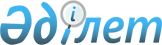 Ақтау және Баутино теңіз сауда порттарының акваторияларын қоса алғанда теңіз порттарының шекараларын айқындау туралыМаңғыстау облысы әкімдігінің 2015 жылғы 31 желтоқсандағы № 413 қаулысы. Маңғыстау облысы Әділет департаментінде 2016 жылғы 11 ақпанда № 2971 болып тіркелді.
      Ескерту. Тақырыбы жаңа редакцияда - Маңғыстау облысы әкімдігінің 17.02.2022 № 22 (алғашқы ресми жарияланған күнінен кейін күнтізбелік он күн өткен соң қолданысқа енгізіледі) қаулысымен.
      РҚАО-ның ескертпесі.
      Құжаттың мәтінінде түпнұсқаның пунктуациясы мен орфографиясы сақталған.
       "Қазақстан Республикасындағы жергілікті мемлекеттік басқару және өзін-өзі басқару туралы" 2001 жылғы 23 қаңтардағы, "Сауда мақсатында теңізде жүзу туралы" 2002 жылғы 17 қаңтардағы Қазақстан Республикасының заңдарына сәйкес облыс әкімдігі ҚАУЛЫ ЕТЕДІ:
      1. Осы қаулының 1-қосымшасына сәйкес Ақтау және Баутино теңіз сауда порттарының шекаралары айқындалсын.
      Ескерту. 1 тармақ жаңа редакцияда - Маңғыстау облысы әкімдігінің 17.02.2022 № 22 (алғашқы ресми жарияланған күнінен кейін күнтізбелік он күн өткен соң қолданысқа енгізіледі) қаулысымен.


      2. Осы қаулының 2-қосымшасына сәйкес Ақтау және Баутино теңіз сауда порттары акваторияларының шекаралары айқындалсын.
      Ескерту. 2 тармақ жаңа редакцияда - Маңғыстау облысы әкімдігінің 17.02.2022 № 22 (алғашқы ресми жарияланған күнінен кейін күнтізбелік он күн өткен соң қолданысқа енгізіледі) қаулысымен.


      3. "Маңғыстау облысының жолаушылар көлігі және автомобиль жолдары басқармасы" мемлекеттік мекемесі осы қаулының "Әділет" ақпараттық-құқықтық жүйесі мен бұқаралық ақпарат құралдарында ресми жариялануын, Маңғыстау облысы әкімдігінің интернет-ресурсында орналасуын қамтамасыз етсін.
      4. Осы қаулының орындалуын бақылау облыс әкімінің бірінші орынбасары С.Т. Алдашевқа жүктелсін.
      5. Осы қаулы әділет органдарында мемлекеттік тіркелген күннен бастап күшіне енеді және ол алғашқы ресми жарияланған күнінен кейін күнтізбелік он күн өткен соң қолданысқа енгізіледі.
      "КЕЛІСІЛДІ"   
      Қазақстан Республикасы   
      Қорғаныс министрлігінің   
      Гидрографикалық қамтамасыз ету   
      қызметінің бастығы   
      М. Ерзин   
      31 желтоқсан 2015 жыл
      "Маңғыстау облысының жер қатынастыры   
      басқармасы" мемлекеттік мекемесінің басшысы   
      Е.Д. Дүзмағамбетов   
      31 желтоқсан 2015 жыл
      "Маңғыстау облысының жолаушылар   
      көлігі және автомобиль жолдары басқармасы"   
      мемлекеттік мекемесі басшысының   
      міндетін атқарушы   
      Т.Қ. Спанов   
      31 желтоқсан 2015 жыл.
      "Жер ғылыми-өндірістік орталық"   
      республикалық мемлекеттік кәсіпорнының   
      Маңғыстау филиалының директоры   
      Н.Қ. Қанаев   
      31 желтоқсан 2015 жыл
      "Ақтау теңіз солтүстік терминалы"   
      жауапкершілігі шектеулі серіктестігінің   
      бас директоры   
      Р.С. Мылтықбаев   
      31 желтоқсан 2015 жыл
      "Ақтау халықаралық теңіз сауда порты   
      Ұлттық компаниясы" акционерлік   
      қоғамының Президенті   
      М.Ю. Ялбачев   
      31 желтоқсан 2015 жыл Ақтау және Баутино теңіз сауда порттарының шекаралары
      Ескерту. 1 қосымша жаңа редакцияда - Маңғыстау облысы әкімдігінің 17.02.2022 № 22 (алғашқы ресми жарияланған күнінен кейін күнтізбелік он күн өткен соң қолданысқа енгізіледі) қаулысымен.
      Ақтау теңіз сауда портының шекаралары төмендегідей координаттар бойынша жер телімдерінің құрамында анықталады:
      1. Ақтау теңіз сауда портының шекаралары:
      2. Баутино теңіз сауда портының шекаралары:      Аббревиатуралардың толық жазылуы:

      га – гектар;

      "Ақтау теңіз сауда порты" Ұлттық компаниясы" АҚ – "Ақтау теңіз сауда порты" Ұлттық компаниясы" акционерлік қоғамы;

      "Ақтау Теңіз Солтүстік Терминалы" ЖШС – "Ақтау Теңіз Солтүстік Терминалы" жауапкершілігі шектеулі серіктестігі.

 Ақтау және Баутино теңіз сауда порттары акваторияларының шекаралары
      Ескерту. 2 қосымша жаңа редакцияда - Маңғыстау облысы әкімдігінің 17.02.2022 № 22 (алғашқы ресми жарияланған күнінен кейін күнтізбелік он күн өткен соң қолданысқа енгізіледі) қаулысымен.
      1. Ақтау теңіз сауда портының ішкі акваториясының шекаралары:
      Ақтау теңіз сауда портының ішкі акваториясы 43°35'39"N және 51°13'31'Е координаттарымен жағалау нүктесінен келетін сызықпен шектелген, әрі қарай батыс бағытта дамбыны бойлай, одан 100 м қашықтықта теңізге, әрі қарай толқынтосқыны бойлай, одан 100 м қашықтықта теңізге, 43°36'22"N және 51°12'15"Е координаттарымен толқынтосқының солтүстік шетіне дейін, әрі қарай 43°36'09,5"N және 51°12'29,5"Е координаттарымен толқынтосқының оңтүстік басына дейін, 43°36'10"N және 51°12'38"Е координаттарымен толқынтосқы бойымен толқынтосқының солтүстік басына дейін, одан кейін 43°36'26"N және 51°12'22"Е координаттарымен молдың шетіне дейін, мол бойымен оның негізі жағына, молдың негізінен № 23, № 22, № 21, № 18, Х920, № 5, № 4, № 11, Экологиялық, № 8, № 7, № 6, № 1, № 2, № 3, № 12 айлақтарын бойлай, әрі қарай оңтүстік нүкте жағалау бойымен координаттары 43°35'39"N және 51°13'31''Е болатын бастапқы нүктеге дейін.
      1.1. Ақтау теңіз сауда портының сыртқы акваториясының шекаралары:
      Ақтау теңіз сауда портының сыртқы акваториясы № 125, № 126 зәкір тұрақтарының аудандары мен Ақтау теңіз сауда портының кіреберіс арнасынан тұрады. № 125 зәкір тұрағының ауданы 43°34'24"N және 51°10'30"Е, 43°34'24"N және 51°13'00"Е, 43°30'24"N және 51°10'30"Е, 43°30'24"N және 51°13'00"E координаталы нүктелерін қосатын сызықпен шектелген. № 126 зәкір тұрағының ауданы 43°34'48"N және 51°04'12"Е, 43°34'48"N және 51°08'12"Е, 43°32'18"N және 51°04'12"Е, 43°32'18"N және 51°08'12"Е координаталы нүктелерін қосатын сызықпен шектелген.
      Ақтау теңіз сауда портының кіреберіс арнасы № 164 жанып тұратын навигациялық бүйдің орнатылу нүктесі арқылы өтетін 43°36'44"N және 51°10'00"Е координаталы сызықпен шектелген, әрі қарай оңтүстік-шығыс бағытта 43°36'28"N және 51°12'05"Е координаттарымен № 6 жанып тұратын навигациялық бүйдің орнатылу нүктесін бойлай, 43°36'26"N және 51°12'22"Е координаттарымен молдың шетіне дейін, әрі қарай 43°36'10"N және 51°12'38"Е координаттарымен толқынтосқының солтүстік басына дейін, әрі қарай солтүстік-батыс бағытта 43°36'24"N және 51°12'04"Е координаттарымен № 7 жанып тұратын навигациялық бүйдің орнатылу нүктесін бойлай, № 164 жанып тұратын навигациялық бүйге дейін.
      2. Баутино теңіз сауда порты акваториясының шекарасы:
      Баутино теңіз сауда портының акваториясы 167 бүйден (44°38`7`` солтүстік ендік, 50°18`7`` шығыс бойлық) Түпқараған мүйісіне (44°38`74`` солтүстік ендік, 50°18`7`` шығыс бойлық) дейін тіке сызықпен анықталады. Түпқараған қиғашының шетінен № 167 бүйге дейін.
      Сонымен бірге, Түпқараған қиғашының батыс жағалауында орналасқан (44°32` солтүстік ендіктен қиғаш аяқталғанға дейін) гидротехникалық құрылыстар мен олардың акваториялары.
      Ескертпе: Түпқараған қиғашының координаттары жыл сайынғы азғантай өзгеріске ұшырауы мүмкін.
					© 2012. Қазақстан Республикасы Әділет министрлігінің «Қазақстан Республикасының Заңнама және құқықтық ақпарат институты» ШЖҚ РМК
				
Облыс әкімі
А. АйдарбаевМаңғыстау облысы әкімдігінің
2015 жылғы 31 желтоқсандағы
№ 413 қаулысына
1-қосымша
№
Иесі
Мекен-жайы, орналасқан жері
Кадастрлық нөмірі
Учаске ауданы, га
Координаттар
Координаттар
№
Иесі
Мекен-жайы, орналасқан жері
Кадастрлық нөмірі
Учаске ауданы, га
х
у
1
"Ақтау теңіз сауда порты" Ұлттық компаниясы" АҚ   
Маңғыстау облысы, Ақтау қаласы, Өмірзақ ауылы
13-200-079-110
4,48
68 935,90
68 577,00
68 520,30
68 518,10
68 878,60
68 931,00
97 821,90
98 209,60
98 212,00
98 155,10
97 768,90
97 768,30
2
"Ақтау теңіз сауда порты" Ұлттық компаниясы" АҚ   
Маңғыстау облысы, Ақтау қаласы, № 7 өндірістік аймақ, № 39 учаске
13-200-079-136
5,1
68 135,10
68 006,70
68 084,00
68 148,88
68 256,90
100 449,40
100 197,60
100 008,80
100 138,78
100 355,20
3
"Ақтау теңіз сауда порты" Ұлттық компаниясы" АҚ   
Маңғыстау облысы, Ақтау қаласы, № 7 өндірістік аймақ, № 47 учаске
13-200-079-114
7,0
68 248,20
67 845,60
67 874,70
67 641,70
67 640,78
67 626,00
67 621,10
67 634,40
67 591,00
67 592,80
67 597,80
67 607,90
68 163,50
68 170,30
67 836,60
67 834,10
67 758,40
67 746,70
67 645,30
67 626,40
67 622,70
67 613,80
67 610,00
67 603,20
67 633,40
67 657,00
67 670,50
67 813,70
67 773,90
68 212,70
68 322,90
68 389,50
99 236,20
99 421,50
99 491,90
99 608,40
99 608,92
99 617,30
99 605,20
99 595,80
99 477,40
99 442,30
99 440,70
98 834,80
98 590,80
98 606,10
98 747,00
98 767,10
98 802,00
98 794,30
98 835,60
98 855,50
99 121,90
99 243,30
99 442,50
99 446,30
99 550,30
99 589,80
99 584,40
99 504,80
99 392, 80
99 184,60
99 078,50
99 096,70
4
"Ақтау теңіз сауда порты" Ұлттық компаниясы" АҚ
Маңғыстау облысы, Ақтау қаласы, Өмірзақ ауылы ауданындағы № 1 учаске
13-200-078-166
5,9017
68835,5221 68973,0276 69399,6476 69399,6476 69444,6260 69444,6260 69465,3760 69465,3774 69515,4002 69529,3001 69535,6000 69763,9100 69183,0460 69054,3531 69153,2084 69116,2330 69105,0030 68907,7000 68890,1000 68881,3000
99427,1272
99541,9004
99541,9004
99474,9043
99474,9043
99414,9068
99414,9066
99302,0020
99284,5998
99290,9000
99541,1000
99541,2190
99573,7170
99580,9384
99582,9295
99567,0818
99589,7820
99652,7000
99606,7000
99611,6000
5
"Ақтау теңіз сауда порты" Ұлттық компаниясы" АҚ
Маңғыстау облысы, Ақтау қаласы, № 7 өндірістік аймақ,
№ 43 учаске
13-200-079-168
39,8003
68772,7000 68745,0000 68661,4999 68645,2998 68578,9000 68552,6923 67995,0353 67987,9557 67960,9030 67958,1881 67924,3607 67936,8263 67774,2299 67749,1769 67722,4550 67679,5575 67676,6000 67675,0000 67680,5000 67725,4471 67722,5716 67676,3000 67669,1000 67663,4000 67663,4000 67669,7160 67734,3001 67734,0999 67719,5360 67978,3494 68072,7997 68084,0000 68006,7000 68135,1000 68084,9560 67699,8600 67684,4000 67712,4590 67680,4900 67640,7779 67641,7000 67874,7000 67845,6000 68248,2000 68389,5001 68408,5000 68433,3000 68336,8560 68344,1960 68453,8000 68458,4000 68465,0998 68461,000 68446,3999 68444,3000 68446,6000 68467,4000 68473,8000 68480,4886 68472,2886 68488,5637 68519,4011 68541,6000 68529,0000 68531,2394 68542,8740 68545,2000 68544,5180 68560,4860 68564,0390 68549,5850 68558,6480 68535,2100 68530,3360 68519,0310 68512,9290 68517,1272 68505,1340 68495,5660 68493,7030 68490,9280 68495,8040 68491,1150 68490,7000 68453,6988 68443,2190 68440,2368 68436,3290 68487,4347 68499,1358 68526,1000 68437,0000 68464,6610 68593,8698 68607,4148 68682,1998 68767,5001 68746,9019 68787,8905 68769,7407
99284,7000
99389,5906
99423,6000
99380,6994
99411,6000
99408,6037
99674,6636
99662,6304
99678,0090
99673,5957
99693,2265
99713,7625
99790,0131
99745,3077
99697,6240
99621,0775
99615,8001
99609,3000
99605,3000
99583,7464
99575,7942
99597,1000
99600,4000
99606,8000
99612,5000
99624,2760
99744,7002
99759,8001
99781,2150
100238,3080
100003,6009
100008,8001
100197,6000
100449,4000
100488,2050
99819,2410
99804,3000
99748,9740
99688,7170
99608,9228
99608,4000
99491,9000
99421,5000
99236,2000
99096,7000
99104,8000
99074,1000
99008,1990
98996,7120
99072,1000
99070,2000
99062,0003
99053,8000
99038,0999
99034,2001
99028,0000
99049,6000
99044,4001
99056,1823
99064,8823
99078,2989
99099,5319
99057,9000
99048,2000
99045,2539
99054,0980
99041,8370
99036,2610
99040,6520
99027,7830
99023,7740
98994,3980
98940,1100
98944,9330
98944,3530
98949,8010
98959,9987
98980,0100
98974,7951
98977,6940
98975,8990
98968,3610
98965,1950
98965,5000
99000,4948
98990,1800
98993,0288
98988,9380
98939,4472
98936,7540
98907,4000
98712,9000
98700,0150
98974,3560
99001,9986
99001,9998
99077,6001
99172,3037
99269,7357
99277,0977
6
"Ақтау теңіз сауда порты" Ұлттық компаниясы" АҚ
Маңғыстау облысы, Ақтау қаласы, № 7 өндірістік аймақ, № 14 учаске 
13-200-079-200
17,24
69482,1265 69465,3774 69440,0301 69248,8893 68966,4003 68820,1003 68787,8909 68746,9003
68767,5001
68682,2001 68607,4162
99296,1747
99302,0020
99310,8187
99352,0465
99387,0998
99346,2998
99269,7362
99172,2998
99077,6
99002,0
99001,9986
7
"Ақтау теңіз сауда порты" Ұлттық компаниясы" АҚ
Маңғыстау облысы, Ақтау қаласы, № 7 өндірістік аймақ, № 15 учаске
13-200-079-167
10,7
68835,5221
68827,5000 68820,0000 68809,1
68772,7 68769,7407 68787,8908 68820,1002 68966,4002 69248,8893 69440,0301
99427,1273
99394,8000
99384,3000
99378,2
99284,70
99277,0978
99269,7362
99346,2998
99387,0998
99352,0464
99310,8187
8
"Ақтау Теңіз Солтүстік Терминалы" ЖШС
Маңғыстау облысы, Ақтау қаласы, № 7 өндірістік аймақ, № 16 учаске
13-200-079-201
3,52
69535,6000 69535,9614 69183,0460 69054,3531 69153,2084 69116,2330 69105,0030 68907,7000
68890,1
68881,3
68835,5221
99541,1000
99554,0190
99573,7170
99580,9384
99582,9296
99587,0818
99589,7820
99652,7000
99608,7000
99611,6000
99427,1273
9
"Ақтау Теңіз Солтүстік Терминалы" ЖШС
Маңғыстау облысы, Ақтау қаласы, № 7 өндірістік аймақ, № 16/2 учаске
13-200-079-203
0,1008
69465,3765 69465,3774 69483,0453 69486,4089 69486,4089 69476,1089
69476,1245
99375,3543
99302,0020
99295,8752
99303,1232
99317,2342
99317,2342
99375,3342
10
"Ақтау Теңіз Солтүстік Терминалы" ЖШС
Маңғыстау облысы, Ақтау қаласы, № 7 өндірістік аймақ, № 17 учаске
13-200-079-077
3,9395
69761,4657 69762,5201 69739,7194 69739,6814 69724,6532 69724,6532
69594,5465 69594,5499
69698,267 69700,73
69480,005
99556,6994
99907,3384
99907,3397
99967,7356
99967,7571
99907,3406
99906,4097
99860,3097
99859,2209
99581,31821
99581,5038
11
"Ақтау Теңіз Солтүстік Терминалы" ЖШС
Маңғыстау облысы, Ақтау қаласы, № 7 өндірістік аймақ, № 21 учаске
13-200-079-211
0,7674
68772,6856 68788,2143 68809,0852 68819,9852 68827,4852 68839,1991
68855,2439
68859,883
68880,1315
68881,2852
68890,0852
99284,6652
99324,5535
99378,1644
99384,2643
99394,7644
99441,9680
99506,6243
99525,319
99606,9151
99611,5644
99608,6643
12
Маңғыстау облысы, Ақтау қаласы, № 7 өндірістік аймақ, № 14 учаске
13-200-079-207
0,89824
68948,1993
69009,7481
68986,3842
68976,0142
68982,0236 68988,6135
68998,5680
69010,3920
69012,6700
69017,918
69018,741
69019,4736
69029,0082
99639,7852
99784,9975
99802,8188
99810,7211
99834,3063
99885,7993
99902,1390
99937,8455
99944,1769
99957,62927
99959,7368
99961,6143
99982,7661
13
Маңғыстау облысы, Ақтау қаласы, № 7 өндірістік аймақ, № 17 учаске
13-200-079-210
0,2402
69762,5201
69739,6533
69739,6533 69762,62
99907,3382
99907,3382
100012,5199
100012,52
14
Маңғыстау облысы, Ақтау қаласы, № 7 өндірістік аймақ
13-200-089-602
0,7970
68999,9083
69394,1031
69399,8031
69406,9590
69416,3419
69437,4820
69485,8247
69469,0229
69726,7942
69726,7942
100638,1092
100193,0223
100186,5863
100178,5066
100167,9123
100144,0429
100144,0429
100144,0429
100144,0429
100139,6513
15
Маңғыстау облысы, Ақтау қаласы, Өмірзақ ауылы
13-200-089-604
0,2183
67924,6356
68282,5107
68810,2583
68823,6
101720,1029
101559,8607
100886,8512
100884,999
16
Маңғыстау облысы, Ақтау қаласы, № 7 өндірістік аймақ, № 17 учаске
13-200-089-741
0,7942
69735,8368
69735,8373
69442,2489
69006,7392
68997,2693
68997,2693
100047,4788
100157,9210
100155,0791
100640,4366
100645,7321
100645,7321
17
Маңғыстау облысы, Ақтау қаласы, Өмірзақ ауылы, № 17 учаске
13-200-089-742
0,1058
68997,2693
68843,648
68821,7466
68291,4681
100645,7321
100816,6775
100891,0913
101568,3960
18
Маңғыстау облысы, Ақтау қаласы, № 7 өндірістік аймақ, № 21 учаске
13-200-079-218
0,1224
67931,8
68879,6842
68909,9240
68931,1250
68927,72
8906,1
68864,6148
101727,7167
99663,4118
99783,2940
99839,3600
99836,15
99778,812
99668,7955
№
Иесі
Мекен-жайы, орналасқан жері
Кадастрлық нөмірі
Учаске ауданы, га
Координаттар
Координаттар
№
Иесі
Мекен-жайы, орналасқан жері
Кадастрлық нөмірі
Учаске ауданы, га
х
у
1
"Ақтау теңіз сауда порты" Ұлттық компаниясы" АҚ
Маңғыстау облысы, Түпқараған ауданы, Баутин ауылы
13-202-005-835
1,5396
173 957,49
173 948,58
173 945,13
173 931,97
173 948,07
173 943,06
173 924,18
173 918,68
173 772,48
173 775,50
173 800,07
173 808,16
173 812,74
173 841,80
173 861,73
21 796,22
21 815,72
21 814,40
21 848,66
21 854,84
21 870,78
21 866,47
21 885,68
21 825,73
21 817,95
21 755,84
21 759,06
21 748,52
21 749,60
21 755,72Маңғыстау облысы әкімдігінің
2014 жылғы 31 желтоқсандағы
№ 413 қаулысына
2-қосымша